博士生导师简介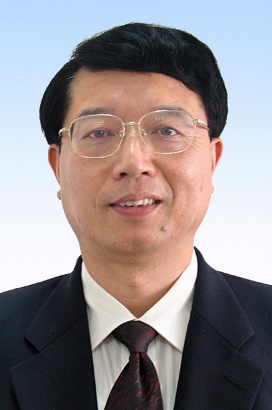 姓名姓名王广基王广基王广基导师类型导师类型直博生导师直博生导师学院/单位学院/单位药科院药科院药科院招生学科招生学科药物代谢动力学药物代谢动力学电话电话832711768327117683271176邮箱邮箱gjwang@cpu.edu.cngjwang@cpu.edu.cn研究方向（100字以内）1、细胞药代动力学2、药物体内过程和药效物质基础3、药物作用靶标发现与确证4、药物代谢/转运调控与体内处置研究方向（100字以内）1、细胞药代动力学2、药物体内过程和药效物质基础3、药物作用靶标发现与确证4、药物代谢/转运调控与体内处置研究方向（100字以内）1、细胞药代动力学2、药物体内过程和药效物质基础3、药物作用靶标发现与确证4、药物代谢/转运调控与体内处置研究方向（100字以内）1、细胞药代动力学2、药物体内过程和药效物质基础3、药物作用靶标发现与确证4、药物代谢/转运调控与体内处置研究方向（100字以内）1、细胞药代动力学2、药物体内过程和药效物质基础3、药物作用靶标发现与确证4、药物代谢/转运调控与体内处置研究方向（100字以内）1、细胞药代动力学2、药物体内过程和药效物质基础3、药物作用靶标发现与确证4、药物代谢/转运调控与体内处置研究方向（100字以内）1、细胞药代动力学2、药物体内过程和药效物质基础3、药物作用靶标发现与确证4、药物代谢/转运调控与体内处置研究方向（100字以内）1、细胞药代动力学2、药物体内过程和药效物质基础3、药物作用靶标发现与确证4、药物代谢/转运调控与体内处置研究方向（100字以内）1、细胞药代动力学2、药物体内过程和药效物质基础3、药物作用靶标发现与确证4、药物代谢/转运调控与体内处置个人简介（包括教育背景、工作经历、社会兼职、视频链接等）个人简介（包括教育背景、工作经历、社会兼职、视频链接等）个人简介（包括教育背景、工作经历、社会兼职、视频链接等）个人简介（包括教育背景、工作经历、社会兼职、视频链接等）个人简介（包括教育背景、工作经历、社会兼职、视频链接等）个人简介（包括教育背景、工作经历、社会兼职、视频链接等）个人简介（包括教育背景、工作经历、社会兼职、视频链接等）个人简介（包括教育背景、工作经历、社会兼职、视频链接等）个人简介（包括教育背景、工作经历、社会兼职、视频链接等）个人简介（包括教育背景、工作经历、社会兼职、视频链接等）个人简介（包括教育背景、工作经历、社会兼职、视频链接等）王广基教授，中国工程院院士。曾任中国药科大学副校长。现任中国药科大学学术委员会主席，江苏省科学技术协会副主席，江苏省药物代谢动力学重点实验室主任，国家中医药管理局中药复方药代动力学重点实验室主任。兼任中国药学会应用药理专业委员会主任委员，中国药理学会制药工业专业委员会主任委员，江苏省药理学会理事长。第十一、十二届全国人大代表。王广基教授，中国工程院院士。曾任中国药科大学副校长。现任中国药科大学学术委员会主席，江苏省科学技术协会副主席，江苏省药物代谢动力学重点实验室主任，国家中医药管理局中药复方药代动力学重点实验室主任。兼任中国药学会应用药理专业委员会主任委员，中国药理学会制药工业专业委员会主任委员，江苏省药理学会理事长。第十一、十二届全国人大代表。王广基教授，中国工程院院士。曾任中国药科大学副校长。现任中国药科大学学术委员会主席，江苏省科学技术协会副主席，江苏省药物代谢动力学重点实验室主任，国家中医药管理局中药复方药代动力学重点实验室主任。兼任中国药学会应用药理专业委员会主任委员，中国药理学会制药工业专业委员会主任委员，江苏省药理学会理事长。第十一、十二届全国人大代表。王广基教授，中国工程院院士。曾任中国药科大学副校长。现任中国药科大学学术委员会主席，江苏省科学技术协会副主席，江苏省药物代谢动力学重点实验室主任，国家中医药管理局中药复方药代动力学重点实验室主任。兼任中国药学会应用药理专业委员会主任委员，中国药理学会制药工业专业委员会主任委员，江苏省药理学会理事长。第十一、十二届全国人大代表。王广基教授，中国工程院院士。曾任中国药科大学副校长。现任中国药科大学学术委员会主席，江苏省科学技术协会副主席，江苏省药物代谢动力学重点实验室主任，国家中医药管理局中药复方药代动力学重点实验室主任。兼任中国药学会应用药理专业委员会主任委员，中国药理学会制药工业专业委员会主任委员，江苏省药理学会理事长。第十一、十二届全国人大代表。王广基教授，中国工程院院士。曾任中国药科大学副校长。现任中国药科大学学术委员会主席，江苏省科学技术协会副主席，江苏省药物代谢动力学重点实验室主任，国家中医药管理局中药复方药代动力学重点实验室主任。兼任中国药学会应用药理专业委员会主任委员，中国药理学会制药工业专业委员会主任委员，江苏省药理学会理事长。第十一、十二届全国人大代表。王广基教授，中国工程院院士。曾任中国药科大学副校长。现任中国药科大学学术委员会主席，江苏省科学技术协会副主席，江苏省药物代谢动力学重点实验室主任，国家中医药管理局中药复方药代动力学重点实验室主任。兼任中国药学会应用药理专业委员会主任委员，中国药理学会制药工业专业委员会主任委员，江苏省药理学会理事长。第十一、十二届全国人大代表。王广基教授，中国工程院院士。曾任中国药科大学副校长。现任中国药科大学学术委员会主席，江苏省科学技术协会副主席，江苏省药物代谢动力学重点实验室主任，国家中医药管理局中药复方药代动力学重点实验室主任。兼任中国药学会应用药理专业委员会主任委员，中国药理学会制药工业专业委员会主任委员，江苏省药理学会理事长。第十一、十二届全国人大代表。王广基教授，中国工程院院士。曾任中国药科大学副校长。现任中国药科大学学术委员会主席，江苏省科学技术协会副主席，江苏省药物代谢动力学重点实验室主任，国家中医药管理局中药复方药代动力学重点实验室主任。兼任中国药学会应用药理专业委员会主任委员，中国药理学会制药工业专业委员会主任委员，江苏省药理学会理事长。第十一、十二届全国人大代表。王广基教授，中国工程院院士。曾任中国药科大学副校长。现任中国药科大学学术委员会主席，江苏省科学技术协会副主席，江苏省药物代谢动力学重点实验室主任，国家中医药管理局中药复方药代动力学重点实验室主任。兼任中国药学会应用药理专业委员会主任委员，中国药理学会制药工业专业委员会主任委员，江苏省药理学会理事长。第十一、十二届全国人大代表。王广基教授，中国工程院院士。曾任中国药科大学副校长。现任中国药科大学学术委员会主席，江苏省科学技术协会副主席，江苏省药物代谢动力学重点实验室主任，国家中医药管理局中药复方药代动力学重点实验室主任。兼任中国药学会应用药理专业委员会主任委员，中国药理学会制药工业专业委员会主任委员，江苏省药理学会理事长。第十一、十二届全国人大代表。主持科研项目（3个以内）主持科研项目（3个以内）主持科研项目（3个以内）主持科研项目（3个以内）主持科研项目（3个以内）主持科研项目（3个以内）主持科研项目（3个以内）主持科研项目（3个以内）主持科研项目（3个以内）主持科研项目（3个以内）主持科研项目（3个以内）编号项目名称项目名称项目类型[横向课题/纵向课题]项目类型[横向课题/纵向课题]项目类别起讫时间起讫时间总经费（万元）总经费（万元）本人承担任务[主持、负责、参与]1面向精准治疗的创新生物药和高端制剂成药性评价的共性关键技术研究面向精准治疗的创新生物药和高端制剂成药性评价的共性关键技术研究纵向课题纵向课题江苏省基础研究计划2019.11-2024.102019.11-2024.1020002000主持2干细胞药物治疗狼疮性肾炎的PK-PD及其调控机制研究干细胞药物治疗狼疮性肾炎的PK-PD及其调控机制研究纵向课题纵向课题国家自然科学基金2021.1-2024.122021.1-2024.125555主持3纳米靶向药物的体内递药机制与成药性评价关键技术研究纳米靶向药物的体内递药机制与成药性评价关键技术研究纵向课题纵向课题“重大新药创制”科技重大专项2019.1-2020.122019.1-2020.12412412主持代表性成果（3个以内）代表性成果（3个以内）代表性成果（3个以内）代表性成果（3个以内）代表性成果（3个以内）代表性成果（3个以内）代表性成果（3个以内）代表性成果（3个以内）代表性成果（3个以内）代表性成果（3个以内）代表性成果（3个以内）编号论文标题论文标题期刊名称期刊名称收录情况[SCI收录、EI收录、ISTP收录]卷期卷期作者排名[通讯作者，1,2，其他]作者排名[通讯作者，1,2，其他]作者排名[通讯作者，1,2，其他]1Farnesoid X Receptor Regulation of the NLRP3 Inflammasome Underlies Cholestasis-Associated SepsisFarnesoid X Receptor Regulation of the NLRP3 Inflammasome Underlies Cholestasis-Associated SepsisCell MetabolismCell MetabolismSCI2017 Apr 4;25(4):856-867.2017 Apr 4;25(4):856-867.通讯作者：Wang, GJ, Gonzalez, F. J.Hao, H.; Cao, L.; Jiang, C.; Che, Y.; Zhang, S.; Takahashi, S.; 通讯作者：Wang, GJ, Gonzalez, F. J.Hao, H.; Cao, L.; Jiang, C.; Che, Y.; Zhang, S.; Takahashi, S.; 通讯作者：Wang, GJ, Gonzalez, F. J.Hao, H.; Cao, L.; Jiang, C.; Che, Y.; Zhang, S.; Takahashi, S.; 2Reduced Neuronal cAMP in the Nucleus Accumbens Damages Blood-Brain Barrier Integrity and Promotes Stress VulnerabilityReduced Neuronal cAMP in the Nucleus Accumbens Damages Blood-Brain Barrier Integrity and Promotes Stress VulnerabilityBiol PsychiatryBiol PsychiatrySCI2020 Mar 15;87(6):526-5372020 Mar 15;87(6):526-537通讯作者：Wang, GJ， Aa, JY.Zhang, Y., Lu, W., Wang, Z., Zhang, R., Xie, Y., Guo, S., Jiao, L., Hong, Y., Di, Z.通讯作者：Wang, GJ， Aa, JY.Zhang, Y., Lu, W., Wang, Z., Zhang, R., Xie, Y., Guo, S., Jiao, L., Hong, Y., Di, Z.通讯作者：Wang, GJ， Aa, JY.Zhang, Y., Lu, W., Wang, Z., Zhang, R., Xie, Y., Guo, S., Jiao, L., Hong, Y., Di, Z.3Identification of bioactive anti-angiogenic components targeting tumor endothelial cells in Shenmai injection using multidimensional pharmacokinetics.Identification of bioactive anti-angiogenic components targeting tumor endothelial cells in Shenmai injection using multidimensional pharmacokinetics.Acta Pharmaceutica Sinica BActa Pharmaceutica Sinica BSCI2020 Sep;10(9):1694-17082020 Sep;10(9):1694-1708通讯作者： Yao XQ，Wang GJ，Zhou F.Zhong CJ，Jiang C，SY Ni，Wang QZ，Cheng LG，Wang H，Zhang QX，Liu WY，Zhang JW，Liu JL, Wang ML，Jin M，Shen PQ通讯作者： Yao XQ，Wang GJ，Zhou F.Zhong CJ，Jiang C，SY Ni，Wang QZ，Cheng LG，Wang H，Zhang QX，Liu WY，Zhang JW，Liu JL, Wang ML，Jin M，Shen PQ通讯作者： Yao XQ，Wang GJ，Zhou F.Zhong CJ，Jiang C，SY Ni，Wang QZ，Cheng LG，Wang H，Zhang QX，Liu WY，Zhang JW，Liu JL, Wang ML，Jin M，Shen PQ其他成果及获奖（包括教材专著、专利发明、新药证书、临床批件、荣誉称号等）其他成果及获奖（包括教材专著、专利发明、新药证书、临床批件、荣誉称号等）其他成果及获奖（包括教材专著、专利发明、新药证书、临床批件、荣誉称号等）其他成果及获奖（包括教材专著、专利发明、新药证书、临床批件、荣誉称号等）其他成果及获奖（包括教材专著、专利发明、新药证书、临床批件、荣誉称号等）其他成果及获奖（包括教材专著、专利发明、新药证书、临床批件、荣誉称号等）其他成果及获奖（包括教材专著、专利发明、新药证书、临床批件、荣誉称号等）其他成果及获奖（包括教材专著、专利发明、新药证书、临床批件、荣誉称号等）其他成果及获奖（包括教材专著、专利发明、新药证书、临床批件、荣誉称号等）其他成果及获奖（包括教材专著、专利发明、新药证书、临床批件、荣誉称号等）其他成果及获奖（包括教材专著、专利发明、新药证书、临床批件、荣誉称号等）　先后荣获国家科学技术进步二等奖4项、部省级科技进步一等奖4项；获2012年何梁何利基金科学与技术进步奖，以第一和通讯作者发表SCI论文350余篇，授权发明专利30余项，主编专著2部，其中《药物代谢动力学》被国家教育部推荐为全国研究生用书，被评为江苏省精品教材。培养全国百篇优秀博士学位论文研究生1名。　先后荣获国家科学技术进步二等奖4项、部省级科技进步一等奖4项；获2012年何梁何利基金科学与技术进步奖，以第一和通讯作者发表SCI论文350余篇，授权发明专利30余项，主编专著2部，其中《药物代谢动力学》被国家教育部推荐为全国研究生用书，被评为江苏省精品教材。培养全国百篇优秀博士学位论文研究生1名。　先后荣获国家科学技术进步二等奖4项、部省级科技进步一等奖4项；获2012年何梁何利基金科学与技术进步奖，以第一和通讯作者发表SCI论文350余篇，授权发明专利30余项，主编专著2部，其中《药物代谢动力学》被国家教育部推荐为全国研究生用书，被评为江苏省精品教材。培养全国百篇优秀博士学位论文研究生1名。　先后荣获国家科学技术进步二等奖4项、部省级科技进步一等奖4项；获2012年何梁何利基金科学与技术进步奖，以第一和通讯作者发表SCI论文350余篇，授权发明专利30余项，主编专著2部，其中《药物代谢动力学》被国家教育部推荐为全国研究生用书，被评为江苏省精品教材。培养全国百篇优秀博士学位论文研究生1名。　先后荣获国家科学技术进步二等奖4项、部省级科技进步一等奖4项；获2012年何梁何利基金科学与技术进步奖，以第一和通讯作者发表SCI论文350余篇，授权发明专利30余项，主编专著2部，其中《药物代谢动力学》被国家教育部推荐为全国研究生用书，被评为江苏省精品教材。培养全国百篇优秀博士学位论文研究生1名。　先后荣获国家科学技术进步二等奖4项、部省级科技进步一等奖4项；获2012年何梁何利基金科学与技术进步奖，以第一和通讯作者发表SCI论文350余篇，授权发明专利30余项，主编专著2部，其中《药物代谢动力学》被国家教育部推荐为全国研究生用书，被评为江苏省精品教材。培养全国百篇优秀博士学位论文研究生1名。　先后荣获国家科学技术进步二等奖4项、部省级科技进步一等奖4项；获2012年何梁何利基金科学与技术进步奖，以第一和通讯作者发表SCI论文350余篇，授权发明专利30余项，主编专著2部，其中《药物代谢动力学》被国家教育部推荐为全国研究生用书，被评为江苏省精品教材。培养全国百篇优秀博士学位论文研究生1名。　先后荣获国家科学技术进步二等奖4项、部省级科技进步一等奖4项；获2012年何梁何利基金科学与技术进步奖，以第一和通讯作者发表SCI论文350余篇，授权发明专利30余项，主编专著2部，其中《药物代谢动力学》被国家教育部推荐为全国研究生用书，被评为江苏省精品教材。培养全国百篇优秀博士学位论文研究生1名。　先后荣获国家科学技术进步二等奖4项、部省级科技进步一等奖4项；获2012年何梁何利基金科学与技术进步奖，以第一和通讯作者发表SCI论文350余篇，授权发明专利30余项，主编专著2部，其中《药物代谢动力学》被国家教育部推荐为全国研究生用书，被评为江苏省精品教材。培养全国百篇优秀博士学位论文研究生1名。　先后荣获国家科学技术进步二等奖4项、部省级科技进步一等奖4项；获2012年何梁何利基金科学与技术进步奖，以第一和通讯作者发表SCI论文350余篇，授权发明专利30余项，主编专著2部，其中《药物代谢动力学》被国家教育部推荐为全国研究生用书，被评为江苏省精品教材。培养全国百篇优秀博士学位论文研究生1名。　先后荣获国家科学技术进步二等奖4项、部省级科技进步一等奖4项；获2012年何梁何利基金科学与技术进步奖，以第一和通讯作者发表SCI论文350余篇，授权发明专利30余项，主编专著2部，其中《药物代谢动力学》被国家教育部推荐为全国研究生用书，被评为江苏省精品教材。培养全国百篇优秀博士学位论文研究生1名。